Добрый день! Продолжим играть!Игра «Отгадайте загадки» 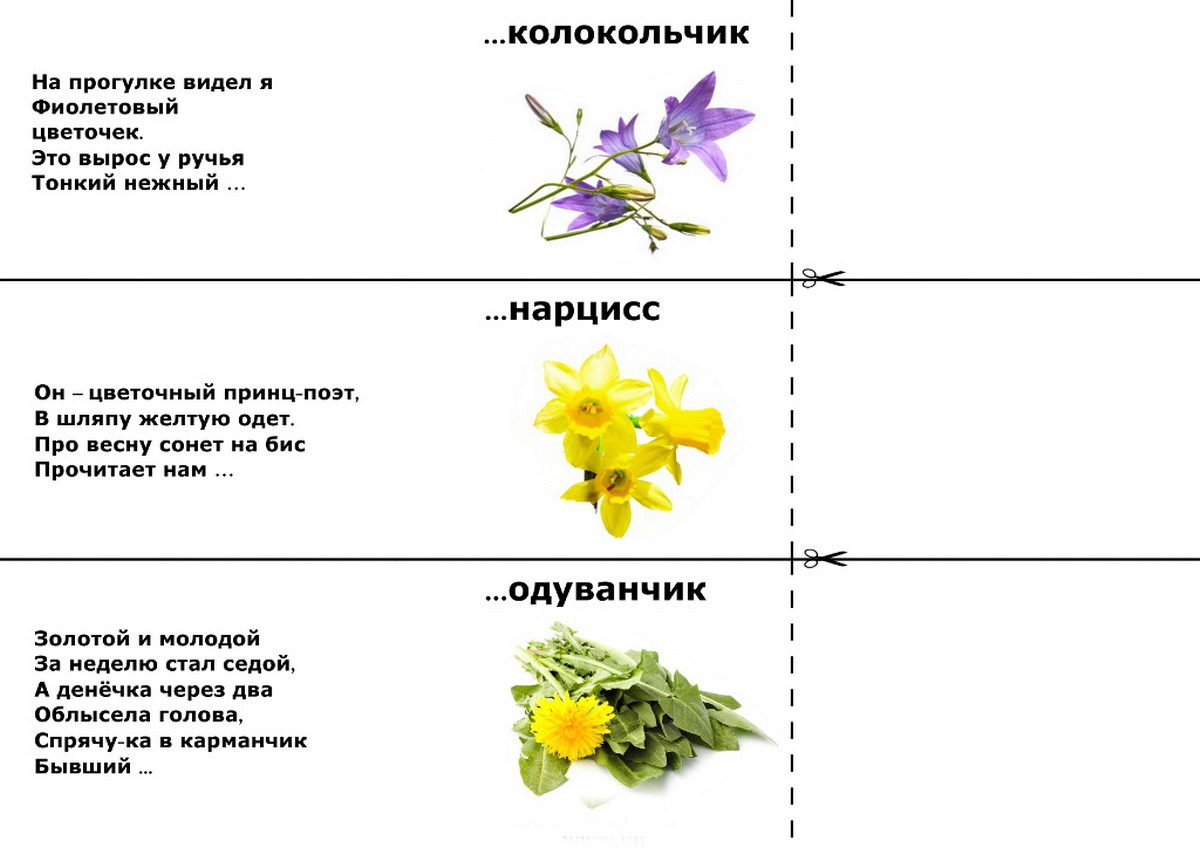 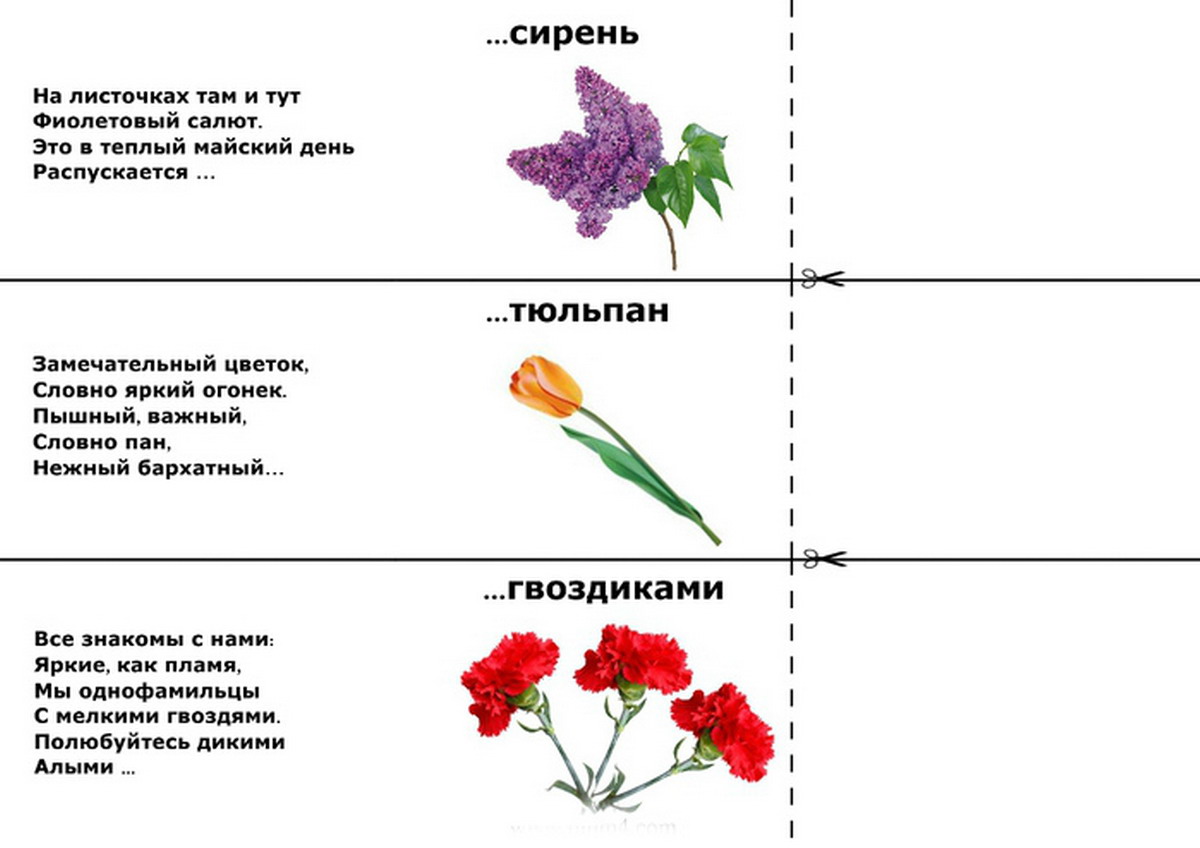 Чтобы правильно произносить все звуки, поиграем с язычком.Упражнение «Расскажи, как вырастить цветок». С опорой на картинки составьте рассказ, как вырастить цветок.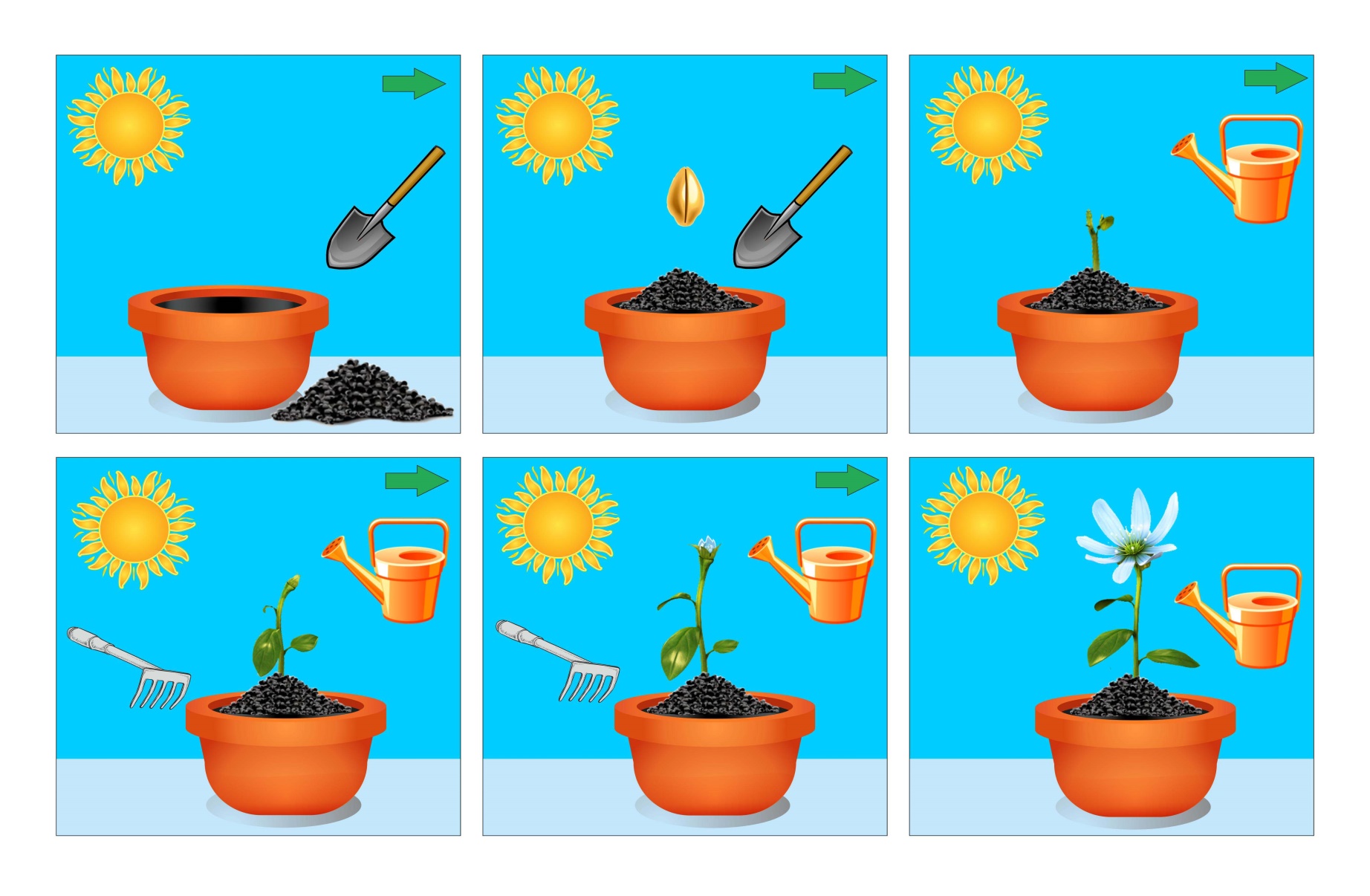 Игра «Доскажи словечко».Пофантазируйте, какой цветок вы хотели бы вырастить. Добавляйте название этого цветка.Я хочу, чтобы у меня вырос (ла) …….… Я возьму семена ………….. и посажу их в землю. Я буду ухаживать за ………: буду поливать ……….…, вытирать пыль с листьев ……..………, буду рыхлить землю в горшке, где растёт ………..…….. Потом подойду к  ………………. и буду любоваться ……………… Я расскажу своим друзьям  о …………………..Физкультминутка «Одуванчик».Расскажите о своём любимом цветке, опираясь на схему. Добавьте в описание особенности частей цветка (тонкий или тостый стебель, широкие или узкие листья и т.д.)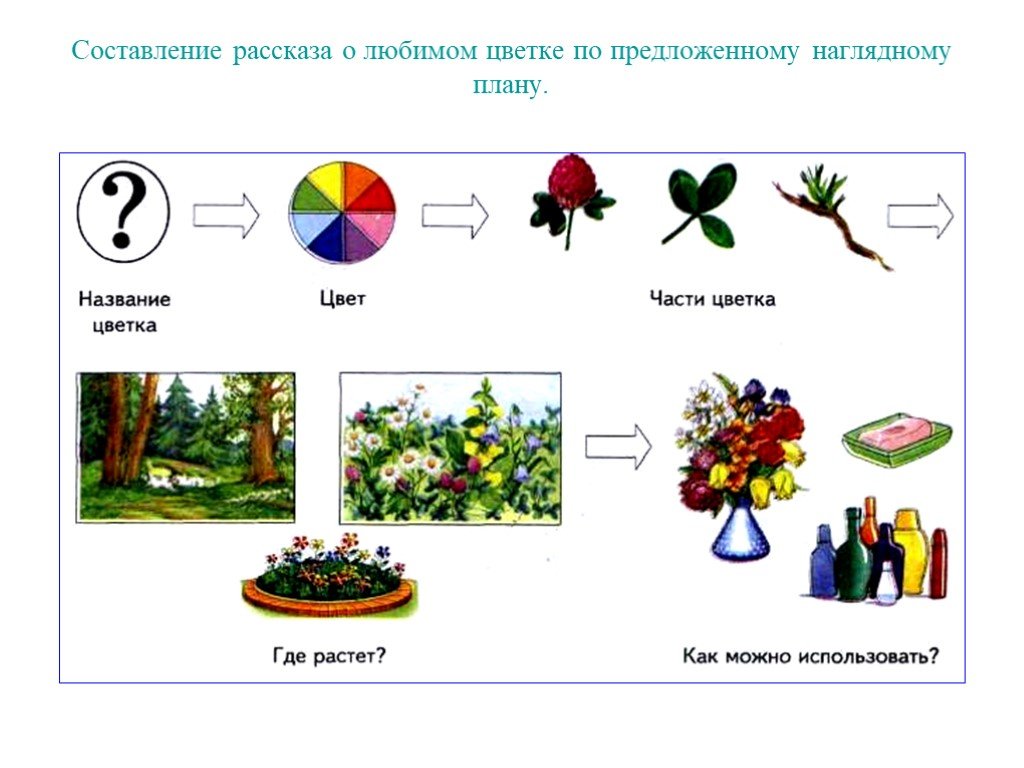 Выучим стишок. Сначала родители читают стишок, обращая внимание ребёнка на картинки. Затем предложите ребёнку помочь вам рассказать этот стишок по картинкам.И так несколько раз, давая ребёнку больше самостоятельности, помогая, если он забудет.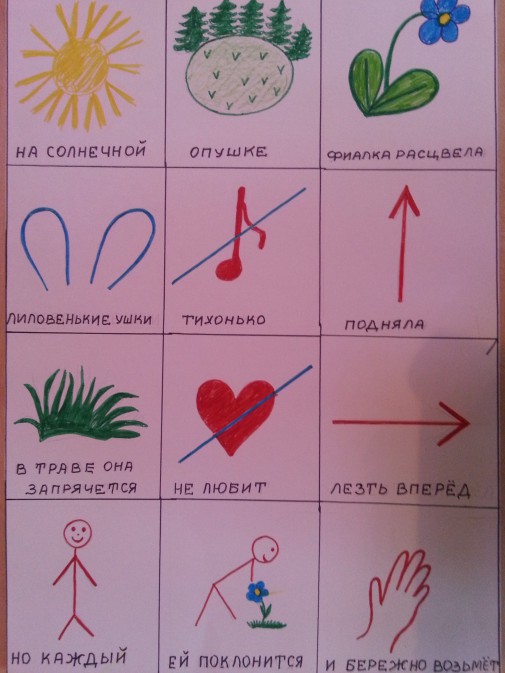 Упражнения для челюсти.«Обезьянки» - движение нижней челюсти влево, вправо.Упражнения для губ.«Заборчик» - улыбнуться, стараться, чтобы все зубки были видны, удерживать под счёт до пяти. Повторить 7раз.Упражнения для языка.«Чистим нижние зубки» - кончиком языка изнутри слева направо.«Чистим верхние зубки» - кончиком языка изнутри слева направо.«Часики» - язычком, острым как иголочка, влево и вправо.«Качели» - язык вверх-вниз, придерживаем руками подбородок, чтобы не двигалась нижняя челюсть – 7-10 раз. «Скачем на лошадке» - придерживая подбородок – 7-10 раз с останавливанием «лошадки».«Останови лошадку»- губами;- губки и язык помогают.Упражнение для мягкого нёбаКоротко говорить Э, Э, Э, Э….Как воздушный шар на ножке,Встать на  носочки, сомкнув руки над головой.Одуванчик у дорожки.Делать наклоны вправо, влево.Одуванчик – шарик белый.Опять встать на носочки.Дунул я. И улетел он!Подуть, округлив губы, не раздувая щёк.